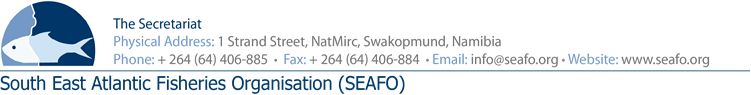 PROVISIONAL AGENDA FOR THE 18TH MEETING OF THE SCIENTIFIC COMMITTEE (SC) - 2022 ACTING CHAIRPERSON:  Paul KAINGE (NAMIBIA)			VENUE:  Hansa Hotel, SwakopmundVICE-CHAIR:  (ANGOLA)       						DATE:  22 - 25 November 2022ItemAgenda ItemWorking Document1Opening of meeting by Chairperson2Appointment of Rapporteur3Adoption of Agenda and meeting arrangementsDOC/SC/01/2022DOC/SC/02/20224Introduction & Admission of Observers5Introduction of Delegations6Review of submitted SEAFO working documents and any related presentations, allocations to the agenda itemsDOC/SC/00/20227Review of the 2022 Work ProgramDOC/SC/15/2022DOC/SC/16/2022DOC/SC/17/20228Report by the Executive Secretary presenting landing tables updated to the end of August 2022DOC/SC/05/2022DOC/SC/06/20229Review spatial and temporal distribution of fishing activity and biological dataDOC/SC/06/202210Review the spatial distribution of reported catches of benthic organisms DOC/SC/06/202211Review Stock Status Report      11.1  Patagonian toothfish      11.2  Orange roughy      11.3  Deep-sea crab      11.4  Pelagic armourhead / Southern boarfish      11.5  AlfonsinoDOC/SC/07/2022DOC/SC/08/2022DOC/SC/09/2022DOC/SC/10/2022DOC/SC/11/202212Review research activities in the SEAFO CA since October 2021Dr Fridtjof Nansen Surveys 2022DOC/SC/03/2022DOC/SC/04/202213Examine, where appropriate, assessments and research done by neighboring States and other organizations 14Data Request & Research Proposals15Any other mattersReport of the Japanese exploratory fishing by FV Shinsei-maru No. 3 (2019) and No. 8 (2020)New FAO/ASFIS codes on 4 Chaceon species in the SEAFO CAScientific name of Pelagic armourhead – ReviewThe proposed amendment to Article 8 (b) and (d) on the level of lost and/or abandoned gear by gear type DOC/SC/12/2022DOC/SC/13/2022DOC/SC/14/2022DOC/SC/18/202216Collate advice and recommendations to the Commission on issues emanating from the 2022 meeting172023 Work Program18Budget for 202319Adoption of the report20Date and place of the next meeting21Closure of meeting